Об отмене постановления  сельского поселения Амангильдинский сельсовет муниципального района Абзелиловский район Республики Башкортостан                  На основании письма № 06-07-1682 от 05.10.2020 г. и экспертного заключения № НГР RU 03069105201800018 от  02.10.2020г. Государственного комитета Республики Башкортостан по делам юстиции   и в целях устранения нарушений законодательства  в соответствии с действующим законодательством Республики БашкортостанПОСТАНОВЛЯЮ:Отменить постановление № 191 от 29 ноября 2018 года «Об утверждении Порядка  формирования, ведения и опубликования Перечня муниципального имущества  сельского поселения Амангильдинский сельсовет МР Абзелиловский район Республики Башкортостан, свободного от прав третьих лиц, предназначенного для предоставления во владение и (или) пользование субъектам малого и среднего предпринимательства и организациям, образующим инфраструктуру поддержки субъектов малого и среднего предпринимательства».Контроль за исполнением данного постановления оставляю за собой.Глава администрации  сельского поселения  Амангильдинский сельсовет                                       Фахрисламов М.Х.БАШКОРТОСТАН РЕСПУБЛИКАҺЫ               ӘБЙӘЛИЛ РАЙОНЫ МУНИЦИПАЛЬ РАЙОНЫНАМАНГИЛДЕ АУЫЛ СОВЕТЫАУЫЛ БИЛӘМӘҺЕ ХАКИМИӘТЕ	  ҠАРАР    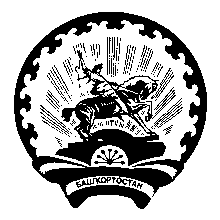 РЕСПУБЛИКА БАШКОРТОСТАН АДМИНИСТРАЦИЯСЕЛЬСКОГО ПОСЕЛЕНИЯАМАНГИЛЬДИНСКИЙ СЕЛЬСОВЕТМУНИЦИПАЛЬНОГО РАЙОНААБЗЕЛИЛОВСКИЙ РАЙОНПОСТАНОВЛЕНИЕ                  № 63                                                                                                   16 ноября  2020 года